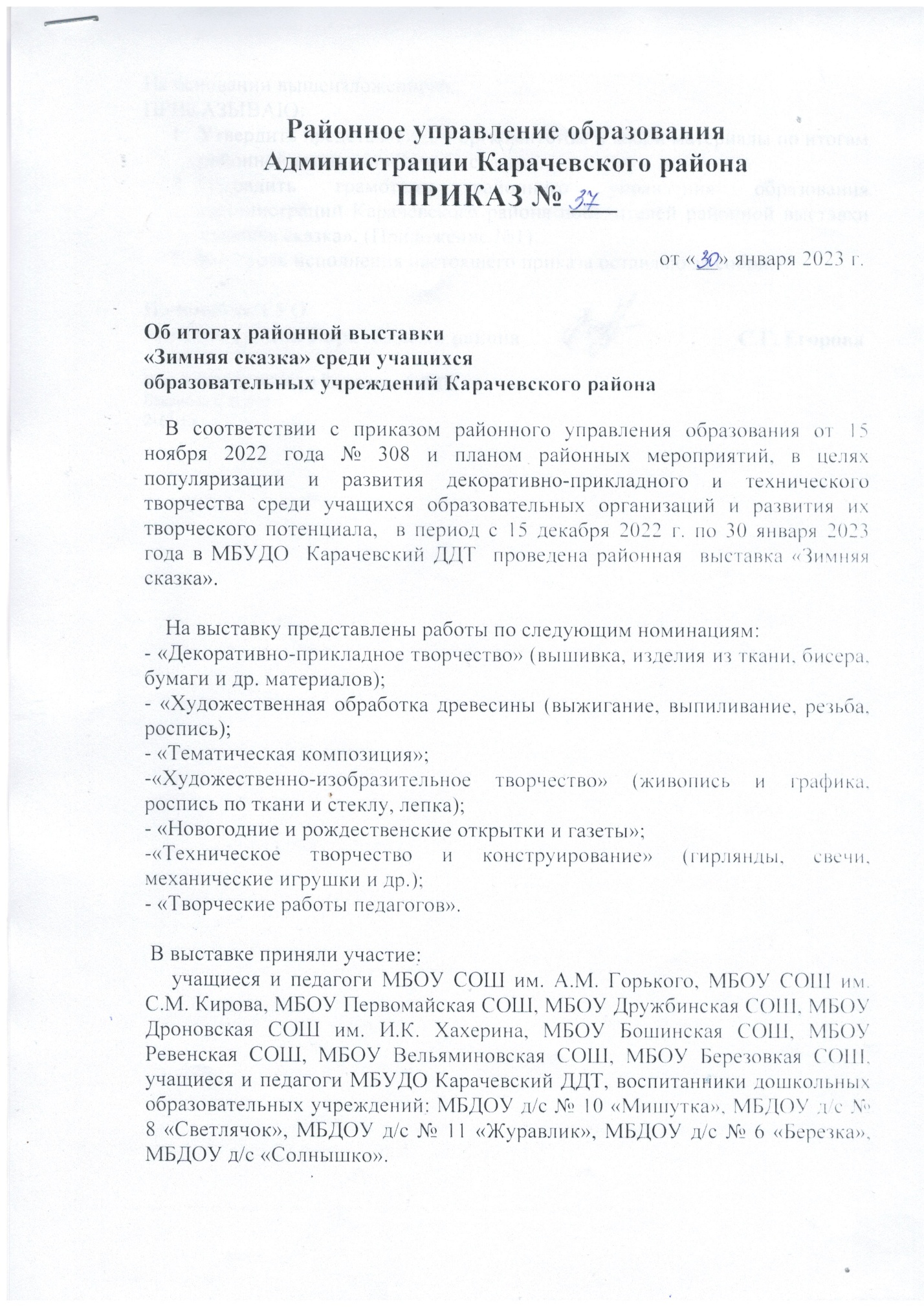 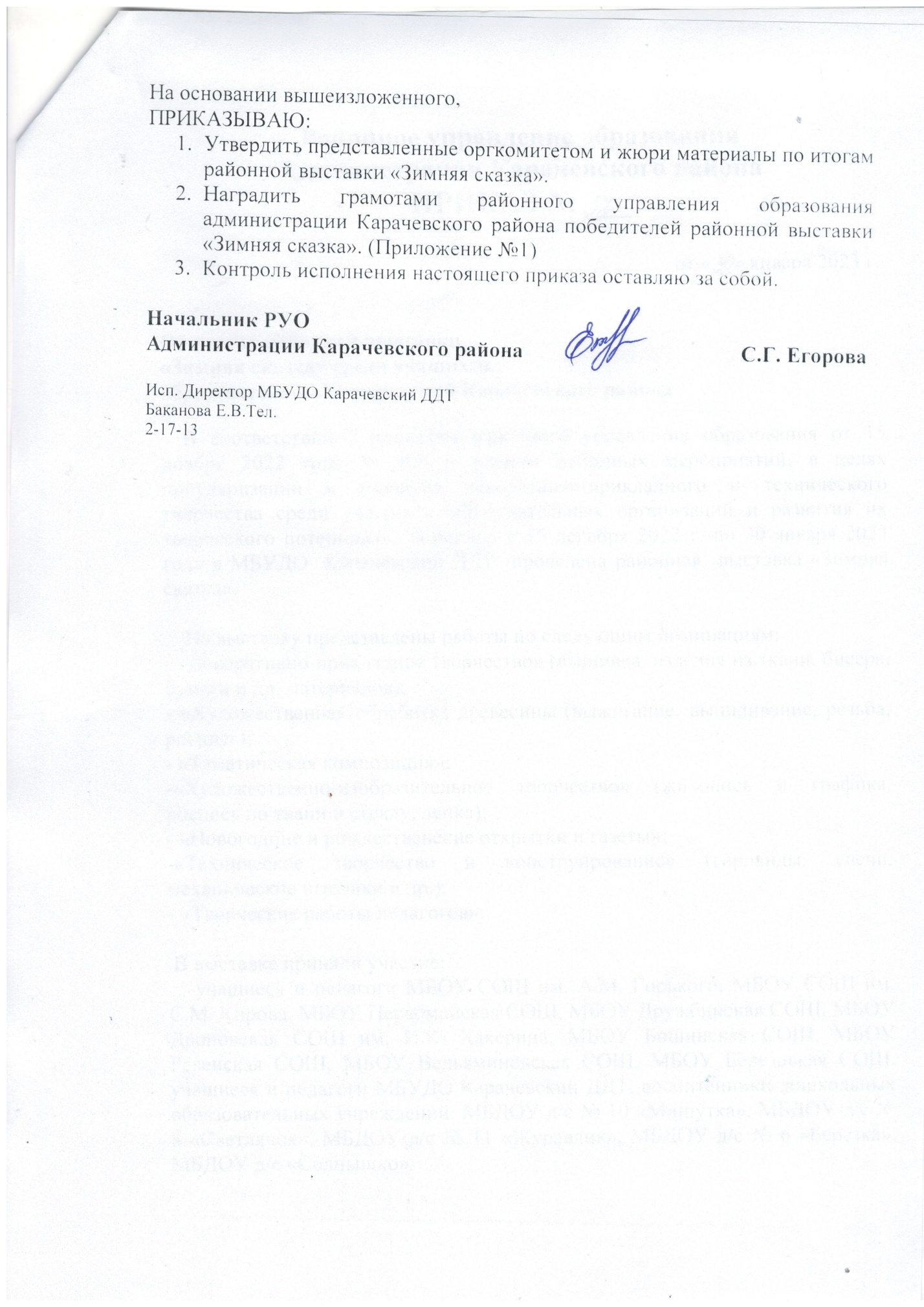                                                                                                            Приложение № 1к приказу РУО администрации                                                                                                    Карачевского района                                                                                                              №  37 от 30 января 2023 г.Итоги районной выставки декоративно-прикладного и технического творчества«Зимняя сказка»                                  Декоративно – прикладное творчество. Художественная обработка древесиныТематическая композиция.«Новогодние и рождественские открытки и газеты»«ИЗО»«Техническое творчество и конструирование»Творческие работы педагогов.МестоАвторВозрастТворческая работаРуководительУчреждение,наименование творческого объединения7 - 9 лет7 - 9 лет7 - 9 лет7 - 9 лет7 - 9 лет7 - 9 лет1Еракова Ульяна8 лет«Зайки»Кошкареа Е.И.ДДТТ.о.«Бисероткачество»1Колупанова Анна9 лет«Синички»Железнова М.И.СОШ им. Горького2Рассказова Анастасия8 лет«Зайка»Кошкареа Е.И.ДДТТ.о.«Бисероткачество»3Гридин Илья9 лет«Веселый снеговик»Келеман О.И.СОШ им. Кирова3Лаврухина Юлия7 лет«Дед Мороз»Маслова И.А.Первомайская СОШ10 - 12 лет10 - 12 лет10 - 12 лет10 - 12 лет10 - 12 лет10 - 12 лет1Коллективная работа10 лет«Зимняя сказка»Кошкарева Е.И.ДДТТ.о. «Бисероткачество»1Головина Анастасия12 летКоллекция игрушекДмитрюха Т.И.ДДТ2Анисимова Софья10 лет«Ватный зайчик»Фролова Л.И.Первомайская СОШ2Исакова Полина11 летКоллекция игрушекДмитрюха Т.И.ДДТ3Дегтева А.11 летПолякова О.А.Первомайская СОШ13 - 17 лет13 - 17 лет13 - 17 лет13 - 17 лет13 - 17 лет13 - 17 лет1Кулешова Дарья8 кл.«Рождественский ангел»Клепова Т.И.Вельяминовская СОШ им.Филина2Абрамова Арина14 лет«Зимняя княжна»Передельская Ж.В.СОШ им. Кирова3Зарипова Майрам14 лет«Славный дедушка Мороз»Морозова Л.И.Дружбинская СОШРодители и детиРодители и детиРодители и детиРодители и детиРодители и детиРодители и дети1Анциферов Родион6 лет«Веселый гном»Васюкова И.Г.д/с №10 «Мишутка»2Самохина Вероника5 лет«За окошком снегири»Лоскутова Т.Г.д/с «Солнышко»2Харитонов МатвейХаритонов Никита 5 лет«Вдыхая волшебство»Пехтерева М.В.д/с №10 «Мишутка»3Ремезова Карина6 лет«Ангел»Жарикова Л.И.ДДТ«Читай-ка»МестоАвторВозрастТворческая работаРуководительУчреждение7 - 9 лет7 - 9 лет7 - 9 лет7 - 9 лет7 - 9 лет7 - 9 лет1Исакова Анастасия9 лет«Снежный олень»Рассказова О.Н.ДДТ«Выжигание»10 - 12 лет10 - 12 лет10 - 12 лет10 - 12 лет10 - 12 лет10 - 12 лет1Голоколенов Илья 10 лет«Снежная изба»Рассказова О.Н.ДДТ«Выжигание»2Астахов Артем10 лет«Заснеженная ель»Рассказова О.Н.ДДТ«Выжигание»3Кашуба Алиса11 лет«Елочка»Баранова Д.П.СОШ им. Горького13 - 17 лет13 - 17 лет13 - 17 лет13 - 17 лет13 - 17 лет13 - 17 лет1Ашурова Анастасия и Бидюкина Екатерина15 лет«Новогодний парад»Шумаков А.А.Рёвенская СОШМестоАвторВозрастТворческая работаРуководительУчреждение7 - 9 лет7 - 9 лет7 - 9 лет7 - 9 лет7 - 9 лет7 - 9 лет1Лисеев Артем8 лет«Снежная королева»Винокурова Н.Е.СОШ им. Горького1Шленкина Дарья7 лет«Символ года»Маслова И.А.Первомайская СОШ2Войлокова Ксения9 лет«Зима пришла»Горбачова О.А.СОШ им. Горького3Зверев Богдан8 лет«Свечи»Михеева И.И.Бошинская СОШ10 - 12 лет10 - 12 лет10 - 12 лет10 - 12 лет10 - 12 лет10 - 12 лет1Колоколов ДмитрийИцина АлисаИльющенкова Кристина7-10 лет«Серебряное копытце»Анциферова Е.П..ДДТ«Русский стиль»2Мустафаева Алина11 лет«Новогодняя сказка»Антошина Л.В.Дроновская СОШ3Коллективная  работа10 лет«Веселая семейка зайчат»Кармес Т.В.ДДТ«Игрушка-самоделка»13 - 17 лет13 - 17 лет13 - 17 лет13 - 17 лет13 - 17 лет13 - 17 лет1Зарипова Майрам14 лет«Елочка-сердцеедка»Морозова Л.И.Дружбинская СОШРодители и детиРодители и детиРодители и детиРодители и детиРодители и детиРодители и дети1Басаргина Елизавета 6 лет«Подарки снеговиков»Александрова М.В.д/с № 8 «Светлячок»2Худый Артем3 года«Зима»Комындо М.А.Березовская СОШ2Дороничева Виталинна4 года« Избушка Деда Мороза»Пимкина И.А.д/с  № 6 «Березка»3Огородникова Ульяна6 лет«Сказочный дом»Шпакова Н.А.д/с №11 «Журавлик»МестоАвторВозрастТворческая работаРуководительУчреждение7 - 9 лет7 - 9 лет7 - 9 лет7 - 9 лет7 - 9 лет7 - 9 лет1Матюшин Никита7 лет«Открытка»Балакина Г.В.Первомайская СОШ2Дударенкова Таисия7 лет«С Новым годом!»Гребенко В.Н.ДДТ«Юный художник»3Сонина Дарья8 лет«Снеговики»Кошкарева Е.И.ДДТ«Чудеса творчества»10 - 12 лет10 - 12 лет10 - 12 лет10 - 12 лет10 - 12 лет10 - 12 лет1Лисеев Никита11 лет«Символ года»Карсекина О.В.СОШ им. Горького1Куриленко Анастасия11 лет«Коллекция открыток»Черкасова И.А.ДДТ«Букет рукоделий»3Муфталиева Алина11 лет«Открытка»Антошина Л.В.Дроновская СОШ 13 - 1713 - 1713 - 1713 - 1713 - 1713 - 171Заподенец А.14 лет«Символ года»Чурюкина Е.М.Дроновская СОШ 2Храмченков Артем13 лет«Новогодняя газета»Чурюкина Е.М.Дроновская СОШ3Зыкова Евгения14 лет«Новогодняя газета»Перькова С.А.Первомайская СОШМестоАвторВозрастТворческая работаРуководительУчреждение7 - 9 лет7 - 9 лет7 - 9 лет7 - 9 лет7 - 9 лет7 - 9 лет1Гребенко Алиса7 лет«Зима»-серия работГребенко В.Н.ДДТ«Юный художник»2Кондрашова Варвара 7 лет«Зимний день»Беспалько О.И.ДДТ«ИЗО»3Гребенко Савелий 9 лет«Совушка»Гребенко В.Н.ДДТ«Юный художник»10-12 лет10-12 лет10-12 лет10-12 лет10-12 лет10-12 лет1Антонов Илья10 лет«Под новогодней елкой»Беспалько О.И.ДДТ«ИЗО»2Жарикова Майя10 лет«Зимний вечерГребенко В.Н.ДДТ«Юный художник»2Каменщикова Дарья10 лет«Семейка снеговиков»Беспалько О.И.ДДТ«ИЗО»3Шведова Полина10 лет«На прогулке»Гребенко В.Н.ДДТ«Юный художник»МестоАвторВозрастТворческая работаРуководительУчреждение7 - 9 лет7 - 9 лет7 - 9 лет7 - 9 лет7 - 9 лет7 - 9 лет1Филатов Захар8 лет«Новогодний переполох»Козякова И.И.СОШ им.Кирова1Кондрашов Ярослав7 лет«Новогодний уголок»Борзова Е.А.СОШ им.Кирова2Передельский Иван9 лет«Символ нового года»Горбачова О.А.СОШ им.Горького3Шульдешова Евгения9 лет«Зимняя изба»Гришина Н.В.СОШ им.Кирова10 - 12 лет10 - 12 лет10 - 12 лет10 - 12 лет10 - 12 лет10 - 12 лет1Ушаков Егор10 лет«Новогодний фонарь»Расскаова О.Н.ДДТ«Модельное конструирование»2Афонасенко Богдан,Чибисов Архип11 лет«Новогодний паровозик»Морозова Л.И.Дружбинская СОШ3Анненков Егор10 лет«Кормушка для снегирей»АбрамоваСОШ им.Кирова«Родители и дети»«Родители и дети»«Родители и дети»«Родители и дети»«Родители и дети»«Родители и дети»1Нехаев Константин4 года«Зимний домик»Пимкина А.И.д/с №6 «Березка»2Черкасов Степан4 года«Новогодняя гостиная для птиц»Марченкова Ю.А.д/с №8 «Светлячок»МестоАвторАвторТворческая работаУчреждениеДекоративно - прикладное творчествоДекоративно - прикладное творчествоДекоративно - прикладное творчествоДекоративно - прикладное творчествоДекоративно - прикладное творчество1Самохина Людмила ИвановнаСамохина Людмила Ивановна«Снегири»МБОУ Вельяминовская СОШ1ГришинаГалина ИвановнаГришинаГалина Ивановна«Снеговичок»МБДОУд/с №8 «Светлячок»3Самохина Людмила ИвановнаСамохина Людмила Ивановна«Символ года»МБОУ Вельяминовская СОШРаботы из тканиРаботы из тканиРаботы из тканиРаботы из тканиРаботы из ткани1Анциферова Елена Петровна«Подушка - Заяц»«Подушка - Заяц»ДДТ2Жукова Наталья Ивановна«Новогодняя ель»«Новогодняя ель»ДДТ